Italský citronový koláč se skyrem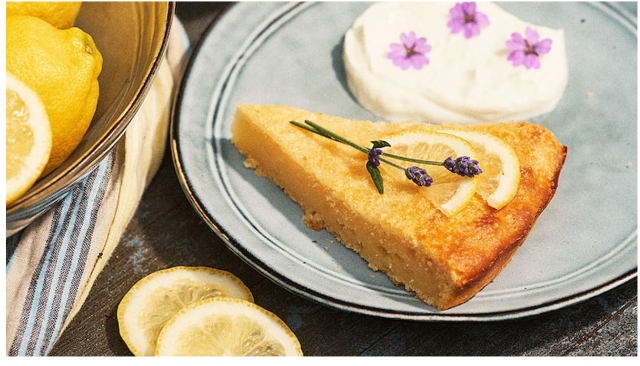 Surovinypolohrubá mouka 2 šálkykypřicí prášek 2 lžičkysůl 1 špetkavejce (větší vejce) 2 kshnědý cukr 3/4 šálkuskyr 3/4 šálkucitronová kůracitronová šťáva 1/4 šálkuolivový olej (olivový nebo jiný rostlinný olej) 3/4 šálkuPostup přípravy1. Troubu předehřejte na 180 stupňů. Vymažte kruhovou formu máslem a vysyptepolohrubou moukou.2. Smíchejte v misce všechny suché ingredience. V jiné míse rozšlehejte vejce s cukrem.Přidejte zbytek tekutých přísad včetně skyru a dobře promíchejte. Pak postupně ktekutým ingrediencím přidejte i ty se sypké.3. Dohladka zpracované těsto pak nalijte do formy a pečte na 30–35 minut.